4. Спокойный период в отношениях («медовый месяц»). Насильственный инцидент забыт, обидчик прощен. Фаза называется «медовый месяц» потому, что качество отношений между партнёрами на этой стадии возвращается к первоначальному.Это довольно сложная стадия. После проявления жестокости и насилия обидчик может превратиться в заботливого, верного, очаровательного и доброго человека, каким она, жертва, его полюбила. Он/она может повести ее в ресторан, купить цветы, уверять ее/его, что он/она изменится. Такое поведение рассчитано на поддержание "нормальных" отношений. Целью этой стадии является удержать жертву в семье и сохранить видимость благополучия.После «медового месяца» отношения возвращаются на первую стадию, и цикл повторяется. С течением времени каждая фаза становится короче, вспышки жестокости учащаются и причиняют больший ущерб. Пострадавшая (-ий) не в состоянии урегулировать ситуацию самостоятельно.И вот, как было отмечено в начале, многие женщины/мужчины возвращаются к своим партнерам-насильникам ради этого периода когда «всё так хорошо!», «как будто в начале нашего знакомства!»… такой «вечный медовый месяц»… хотя перемежающийся «не приятными инцидентами», но «как он/она меня любит!». Может отсюда пришла поговорка: «Бьет, значит любит»?Если Вы стали жертвой или свидетелем насилия в семье,не ждите трагедии!Действуйте сейчас – обратитесь за помощью!по телефону:102 –РОВД5-16-24 – РТЦСОН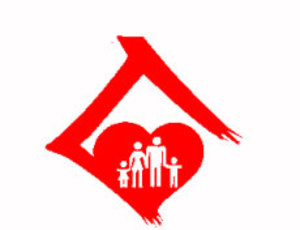 ГУО «Несвижский районный социально-педагогический центр»О НАСИЛИИ В СЕМЬЕ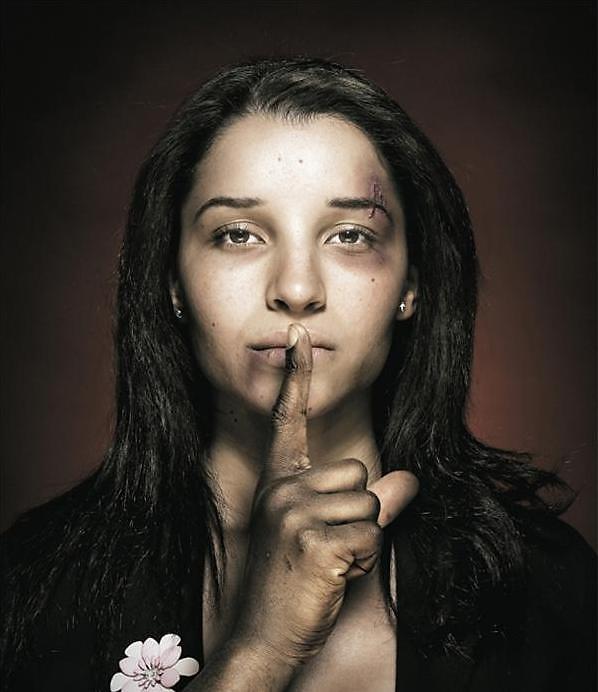 Каждая третья женщина в стране страдает от физического насилия в семье, из них лишь 29,2% обращаются за помощьюМожет казаться, что жестокость и насилие в семье непредсказуемы, просто вспышка ярости, вызванная определенными обстоятельствами, в определенный момент времени в жизни семьи. Однако, можно выделить определенную закономерность в проявлении подобного насилия.Цикл насилия включает в себя четыре хорошо различимых стадий: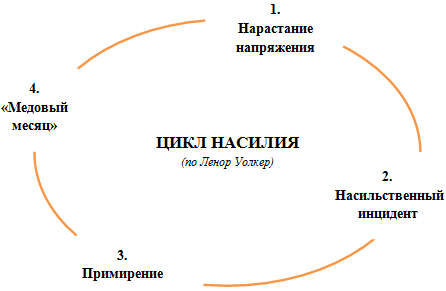 1. Нарастание напряжения в семье.Возрастает недовольство в отношениях и нарушается общение между членами семьи.Со стороны насильника происходит планирование и «подготовка». Он/она фантазирует или зрительно представляет себе картину следующего нападения. Во время стадии планирования обидчик исполняет роли актера, продюсера, режиссера и звезды. Он/она тешится властью от воплощения своей фантазии. Стадия планирования уделяет внимание более специфическим деталям сценария, что понадобиться иметь под рукой и что сделать, чтобы жестоко поиздеваться над женой/мужем/родителями, ребенком.В большинстве случаев насильник не осознает этого, т.е. такой внутренней «подготовки», в силу различных причин. Одна из которых, может быть, как усвоенный «сценарий» отношений в родительской семье.2. Насильственный инцидент.Происходит вспышка жестокости вербального, эмоционального или физического характера. Сопровождается яростью, спорами, обвинениями, угрозами, запугиванием. Эта стадия совершения задуманного. Он/она заманивает свою жертву в ловушку.3. Примирение.Обидчик приносит извинения, объясняет причину жестокости, перекладывает вину на пострадавшую(-его), иногда отрицает произошедшее или убеждает пострадавшую (-его) в преувеличении событий.Человеку тяжело, а насильнику порой не выносимо (в силу его личностных качеств и характеристик) быть в состоянии напряжения, связанного с фактом насилия (его поступком). Поэтому, что бы избавиться от «тяжкого груза» ответственности, он/она предпринимает некие действия. Обидчик приводит оправдания и обвиняет жертву в причине своего поведения. Как правило, жертве ставится в вину ее поведение. Например, "Если бы ты прибрала в доме, мне бы тебя бить не пришлось" или "Если бы ты вовремя приготовила обед, мне бы тебя бить не пришлось".Человек, практикующий насилие не раскаивается в том, что причинил боль своей жертве. Он может извиниться за свое поведение, но только чтобы избежать возможного наказания. Цель стадии извинений - обеспечить свою безнаказанность.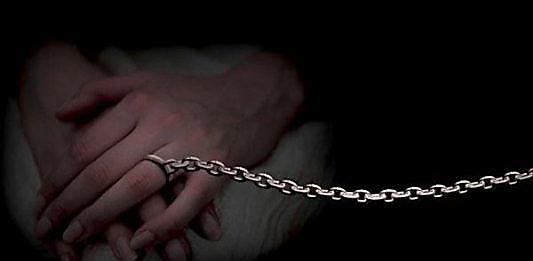 